Inter Engineering Diploma Students Sport Association (IEDSSA), Zone-I, Dist-Ahmednagar organize various tournaments for session-2019-20List of students participated IEDSSA tournament and received prize/medals for session-2019-20Game/Sport Name: Kabaddi Game/Sport Name: AthletcisSport Coordinator										PrincipalProf. A. V. Satpute & V. B. Khemnar 						         FOP, Akole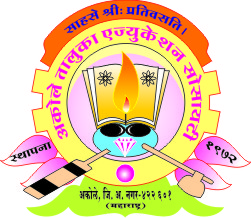 Akole Taluka Education Society’sFaculty of Polytechnic, AkoleAt/Post. Tal-Akole, Dist- Ahmednagar, Pin- 422601 (MS)SNName of studentYear/branchTournament held at/Venue/Name of College During/on dateRank/prize/medal received1Karwar KiranCE-6IATES Faculty of Polytechnic, Akole8/1/2020 to 9/1/2020Winner2Tiwari VikasCO-4IATES Faculty of Polytechnic, Akole8/1/2020 to 9/1/2020Winner3Attre AnujEJ-4IATES Faculty of Polytechnic, Akole8/1/2020 to 9/1/2020Winner4Rokade KunalEJ-2IATES Faculty of Polytechnic, Akole8/1/2020 to 9/1/2020Winner5Deshmukh PratikCO-6IATES Faculty of Polytechnic, Akole8/1/2020 to 9/1/2020Winner6Nawale YogeshCE-6IATES Faculty of Polytechnic, Akole8/1/2020 to 9/1/2020Winner7Khatal SaurabhCO-6IATES Faculty of Polytechnic, Akole8/1/2020 to 9/1/2020Winner8Bhor TusharEJ-2IATES Faculty of Polytechnic, Akole8/1/2020 to 9/1/2020Winner9Hande TejasME-4IATES Faculty of Polytechnic, Akole8/1/2020 to 9/1/2020Winner10Hande AkshayME-4IATES Faculty of Polytechnic, Akole8/1/2020 to 9/1/2020Winner11Shinde VijayCE-4IATES Faculty of Polytechnic, Akole8/1/2020 to 9/1/2020Winner12Jadhav SanketCE-4IATES Faculty of Polytechnic, Akole8/1/2020 to 9/1/2020WinnerSNName of studentYear/branchTournament held at/Venue/Name of College During/on dateRank/prize/medal received1Sable VijayME-4IAmrutvahini Pharmacy College , Sangmner1/1/20201500 m Winner 2Sable TejasME-4IAmrutvahini Pharmacy College , Sangmner1/1/2020800 m Runner Up3Mengal DattatrayEJ-4IAmrutvahini Pharmacy College , Sangmner1/1/2020400m Runner Up